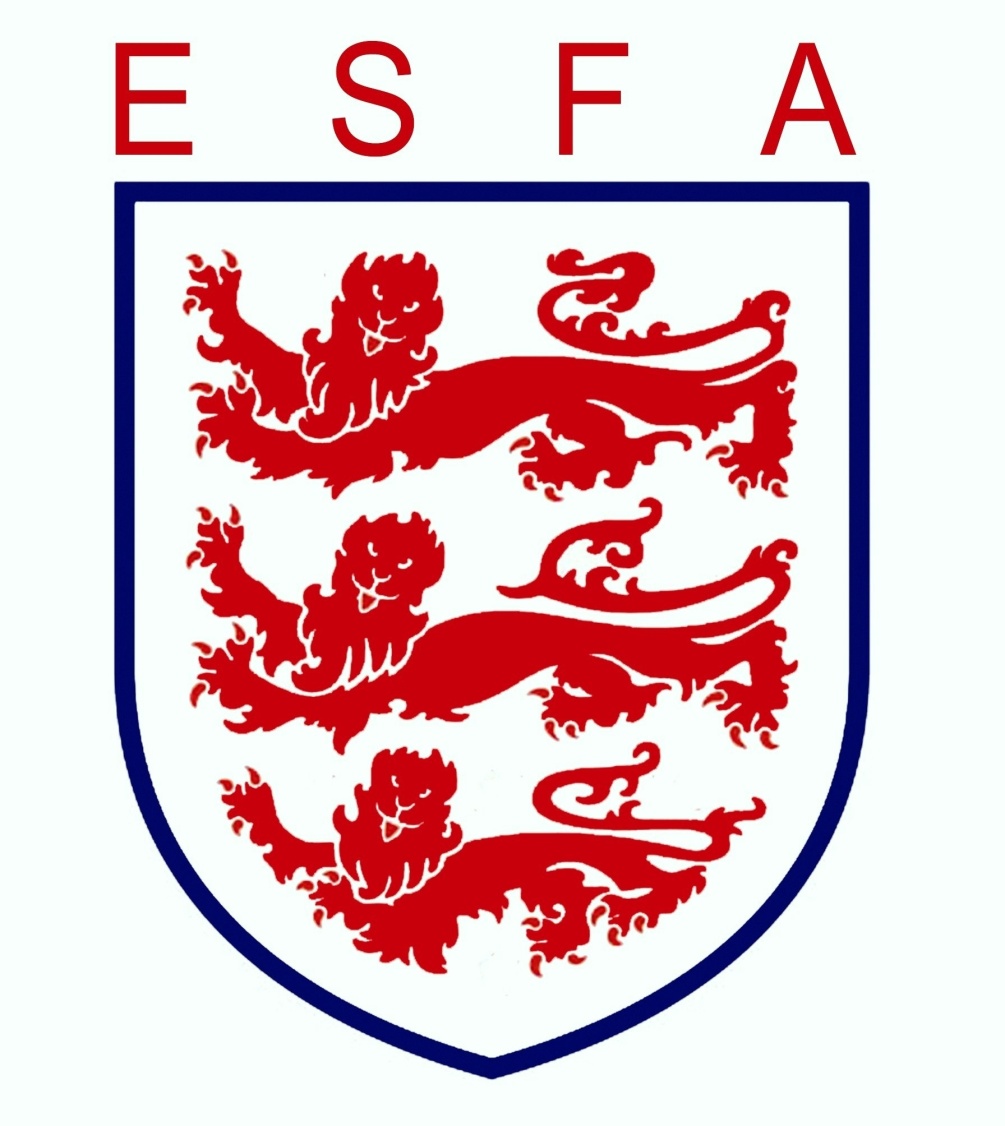 CERTIFICATE OF MERITSEASON 2017-18NAME:  			____________________________________COMPETITION:	____________________________________Awarded by the English Schools’ Football Associationfor participation in Schools’ Football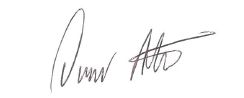 Owen AistonChairman ESFA 2017/18